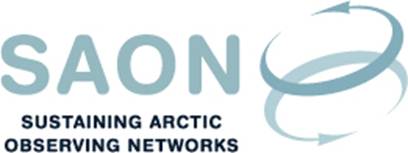 SAON Board meeting 12th August 202016-17:30 CEDT / 10-11:30 am EDTTeleconference. Minutes1. Introductions and adoption of agendaSandy Starkweather (Chair) welcomed the participants. The agenda was adopted (Appendix 1). The list of participants is found in Appendix 2 and the list of documents is found in Appendix 3. Sandy Starkweather started the meeting by sharing the sad news about the death of Konrad Steffen. She asked the participants to take a moment to appreciate everything he did for Arctic science and to watch a video on the web about the legacy of his work.2. The ROADS process Sandy Starkweather (Chair) explained that the Road Map Task Force had convened twice and had included the chairs of the Arctic Observing Summit 2020 Working Groups and representatives from the H2020/ArcticGEOSS consortia. The plan is to submit the ROADS process as a white paper to the journal Arctic by 1st September. The first of a series of governance workshops had convened on 30th July; it had had focus on the governance for the ROADS process and specifically the Advisory Panel. In the SAON governance discussion, she highlighted the needs for and the role of national committees. She emphasized that the strength of the SAON Board is the contact back to national entities. This had also been an important point raised in the 2016 external review of SAON. The ROADS process should be ‘nationalized’ including establishing links to national funding agencies and decision makers.3. Committees3a ADCJan Rene Larsen explained that Peter Pulsifer (ADC chair) had reported at the earlier Board teleconference that the ADC along with a number of other groups, including GCW and the Antarctic data community now had organized a more formal series of workshops and the first had been on 30th June. The next workshops was planned to be held on 2nd September.3b CONLisa Loseto (CON chair) reported that CON is in the process of defining structure, governance and linkages to other initiatives and would like to do this through the proposed governance review retreat series. The Committee will have its next meeting on 14th September. 4. Arctic Science Ministerial4a ASM3 A request had been received from the ASM3 organisers to report on projects that relate to the themes of ASM3, and it had been agreed to submit a statement on the ROADS process. Jan Rene Larsen had submitted a statement 1st July. Yuji Kodama (Japan) reported on the status of the national and organisational submissions. The Science Advisory Board would have a meeting on 24th August. He also provided information about the Science Fair that will be held on the day before the Ministerial. The Ministerial will be held 8-9 May 2021. 4a ASM2Jan Rene Larsen explained briefly about the project Supporting the implementation of GEOSS in the Arctic in collaboration with Copernicus that is an EU-supported project coming out of the second Arctic Science Ministerial. Two tasks had been formulated that SAON believed that the consortia should cover. There should continue to be a request to the SAON Board on how countries would like to be engaged in these two tasks.Three consortia have been established; there was concern from the consortias’ side is on confidentiality and the risk that information flows from one consortium to the other. To address this an SAON ArcticGEOSS Review group had been established with non-European Board members; the members had signed a Non-Disclosure Agreement with the consortia. The review group had had a telephone conference with the three consortia on 6th August, and a summarising document across the consortia had been prepared (meeting document #6). The conclusion was that all three consortia plan to address the question of Essential or Shared Arctic Variables. Two consortia plan to support submitting an application to GEO for an ArcticGEOSS Initiative. Two consortia will in general offer support to ADC as reflected in the SAON Task 2. 	The review group had planned to have one more consultation with the consortia before submission 3rd September. As a member of the review group, Sandy Starkweather added that what is critical in the process is the Board engagement, so that this will not just be a European effort that will not lead to strong pan-Arctic outcomes.Jan Rene Larsen explained that for formal reasons, it would be the AMAP Secretariat as a legal entity that would be a Partner in the consortium. With regards to the funding, then consortia roughly speaking offers 60-100% of what has been requested. 5. GovernanceThe first workshop had been held as described under agenda item 2). Plans are under development for the full series of workshops. Board members were encouraged to provide their input to the process.6. SAON presence atSeveral of the listed events had been moved or had an undetermined date. The Arctic Circle Assembly had been postponed a year and it was decided to resubmit the earlier session proposal.On the “UN Decade of Ocean Science for Sustainable Development 2021-2030”, Sandy Starkweather explained that they had had an organizing committee meeting on 10th August. The initiative plans to bring together working group co-chairs by October to formulate some task in advance of the Decade. Craig Lee and Molly McCammon have been working to get the Arctic Workshop to consider the ROADS process.7. Any other business (There were none)Appendix 1. AgendaIntroductions and adoption of agenda (5 min) 
[Sandy Starkweather]The ROADS process (10 min) 
[The process should be defined, documented, and be in a publicly accessible format for the ASM3. The plan is to submit it for the special edition of the journal Arctic; the deadline for submission is 1st September. The RoadMap Task Force met 30th July with the assignment to define the mandate for the ROADS Advisory Panel. Sandy Starkweather]Committees (20 min)ADC [Peter Pulsifer]CON [Lisa Loseto]Arctic Science Ministerial3rd Arctic Science Ministerial (10 min)
[SAON has provided input to ASM3. Jan Rene Larsen]2nd Arctic Science Ministerial follow-up (15 min) 
[The project Supporting the implementation of GEOSS in the Arctic in collaboration with Copernicus. There have been dialogues with the three consortia, and an ‘ArcticGEOSS review group’ has been established. The group had telephone conferences with the three consortia on 6th August. Jan Rene Larsen]Governance (15 min) 
[A series of workshops/retreats are under preparation. The first has been held, see agenda item 2). Jan Rene Larsen]SAON presence at (15 min)UN Decade of Ocean Science for Sustainable Development 2021-2030 (UNDOS): Copenhagen Arctic Workshop 21-23 October 2020. Arctic Circle 2020 Assembly. October 8–11, 2020 in Reykjavík, Iceland. [The session proposal has approved] http://www.arcticcircle.org/ Arena for the gap analysis of the existing Arctic Science Co-Operations (AASCO) 2-3 November 2020, Monaco. Registration 15 May 2020. http://www.atm.helsinki.fi/peex/index.php/aasco 3rd Arctic Science Ministerial. 8-9 May 2021, Tokyo, Japan https://asm3.org/ Arctic Circle Japan Forum (postponed) http://www.arcticcircle.org/forums/japan  EO for Polar Science Workshop (date unknown). http://eo4polar.esa.int/. Contribution submission 1st June 2020Arctic Circle Berlin Forum (postponed) http://www.arcticcircle.org/forums/berlin/announcement ASSW 2021 20-26 March, Lisboa, Portugal [A session proposal has been submitted]. https://assw2021.pt/International Congress of Arctic Social Sciences (ICASS X): 15-19 June 2021, Arkhangelsk, Russia. https://icass.uni.edu/ Any other business (10 min) Next telephone conference: 9th September 16-17:30 CEDT / 10-11:30 am EDT / 14-15:30 UTC.Appendix 2. List of participantsAppendix 3. List of documentsMeeting documents are available here: https://www.arcticobserving.org/governance/board/board-meetings/12-board-meetings/416-12th-august-2020-meeting-documents-for-board-meeting-teleconference NameAffiliationEva KruemmelICCIngunn Limstrand NorwayJan Rene LarsenSAON SecretariatJustiina DahlSwedenJonas RømerDenmarkJórunn HarðardóttirIcelandGerlis FugmannIASCLarry HinzmanIASCLisa LosetoCON ChairMaribeth MurrayArctic Institute of North America/ISACMikko StrahlendorffFinland, FMIRoberto DelgadoNSF, USASandy StarkweatherChairYoo Kyung LeeKoreaYuji KodamaJapanAgenda itemDocument no Document Title 0 04Draft agenda, version 9th August 0 05 GoToMeeting dial-in 0 Board meeting 15th July 2020. Draft minutes version 12th August 2020 3a (link) Polar to Global Online Interoperability and Data Sharing Workshop/Hackathon: 2nd September 2020 4a 03 ASM3: New Project Deliverable / The ROADS process / Version 31st July 2020 06 The project Supporting the implementation of GEOSS in the Arctic in collaboration with Copernicus: Consortia summaries 0 01 The project Supporting the implementation of GEOSS in the Arctic in collaboration with Copernicus: Task Description. Task 1 Draft version 28JUL2020 0 02 The project Supporting the implementation of GEOSS in the Arctic in collaboration with Copernicus: Task Description. Task 2 Draft version 28JUL2020 6 (link) Arctic Circle 2020 Assembly. October 8–11, 2020 in Reykjavík, Iceland 6 (link) 1st AASCO Meeting, Monaco, 2-3 November 2020 6 (link) 3rd Arctic Science Ministerial, Co-hosted by Iceland and Japan, NEW DATE: 08-09 May 2021, Tokyo, Japan 6 (link) Arctic Circle Japan (postponed) 6 (link) EO for Polar Science workshop will be held online. 28 / 30 October 2020 6 (link) Arctic Circle Berlin Forum (postponed) 6 (link) ASSW 2021 20-26 March, Lisboa, Portugal 6 (link) International Congress of Arctic Social Sciences (ICASS X): 15-19 June 2021, Arkhangelsk, Russia 